О представлении гражданами, претендующими на замещение должностей муниципальной службы в Администрации сельского поселения Первомайский сельсовет муниципального района Благоварский район Республики Башкортостан, и муниципальными служащими Администрации сельского поселения Первомайский сельсовет муниципального района Благоварский район  Республики Башкортостан сведений о доходах, расходах, об имуществе и обязательствах имущественного характераВ соответствии с Федеральным законом от 2 марта 2007 года № 25-ФЗ «О муниципальной службе в Российской Федерации», Указом Президента Российской Федерации от 23 июня                    2014 года № 460 «Об утверждении формы справки о доходах, расходах, об имуществе и обязательствах имущественного характера и внесении изменений в некоторые акты Президента Российской Федерации», указом Президента Российской Федерации от 10 декабря 2020 года                     № 778 «О мерах по реализации отдельных положений Федерального закона «О цифровых финансовых активах, цифровой валюте и о внесении в отдельные законодательные акты Российской Федерации», законом Республики Башкортостан от 16 июля 2007 года № 453-з «О муниципальной службе в Республике Башкортостан», Указом Президента Республики Башкортостан от 31 декабря 2009 года № УП-729 «О предоставлении гражданами, претендующими на замещение должностей государственной гражданской службы Республики Башкортостан, и государственными гражданскими служащими Республики Башкортостан сведений о доходах, об имуществе и обязательствах имущественного характера» ПОСТАНОВЛЯЕТ:1. Утвердить прилагаемое Положение о предоставлении гражданами, претендующими на замещение должностей муниципальной службы в Администрации сельского поселения Первомайский сельсовет муниципального района Благоварский район Республики Башкортостан, и муниципальными служащими Администрации сельского поселения Первомайский сельсовет муниципального района Благоварский район  Республики Башкортостан сведений о доходах, расходах, об имуществе и обязательствах имущественного характера.2. Контроль за выполнением настоящего постановления оставляю за собой.3. Настоящее постановление обнародовать на информационном стенде в административном здании администрации сельского поселения Первомайский сельсовет по адресу: с.Первомайский, ул.Ленина, д.4/1 и на официальном сайте в сети Интернет https://pervomay-blag.ru/.Глава СП Первомайский сельсовет                                                   З.Э.МозговаяПриложение  к  постановлению Администрации сельского поселения Первомайский сельсовет  муниципального района Благоварский район Республики Башкортостанот  02.07.2021 г  № 31Положение о представлении гражданами, претендующими на замещение должностей муниципальной службы в Администрации сельского поселения Первомайский сельсовет муниципального района Благоварский район Республики Башкортостан, и муниципальными служащими Администрации сельского поселения Первомайский сельсовет муниципального района Благоварский район  Республики Башкортостан сведений о доходах, расходах, об имуществе и обязательствах имущественного характера1.Настоящим Положением определяется порядок представления гражданами, претендующими на замещение должностей муниципальной службы в Администрации сельского поселения Первомайский сельсовет муниципального района Благоварский район Республики Башкортостан (далее - должности муниципальной службы), и муниципальными служащими Администрации сельского поселения Первомайский сельсовет муниципального района Благоварский район  Республики Башкортостан сведений о полученных ими доходах, расходах, об имуществе, принадлежащем им на праве собственности, и об их обязательствах имущественного характера, а также сведений о доходах, расходах супруги (супруга) и несовершеннолетних детей, об имуществе, принадлежащем им на праве собственности, и об их обязательствах имущественного характера (далее - сведения о доходах, расходах, об имуществе и обязательствах имущественного характера).2. Обязанность представлять сведения о доходах, расходах, об имуществе и обязательствах имущественного характера в соответствии с федеральными законами возлагается на гражданина, претендующего на замещение должности муниципальной  службы, предусмотренной перечнем должностей при назначении на которые граждане обязаны представлять сведения о своих доходах, расходах,  об имуществе и обязательствах имущественного характера, а также  сведения о доходах, расходах, об имуществе и обязательствах имущественного характера своих супруги (супруга) и несовершеннолетних детей и при замещении которых муниципальные служащие обязаны представлять сведения о своих доходах, расходах,  об имуществе и обязательствах имущественного характера, а также  сведения о доходах, расходах, об имуществе и обязательствах имущественного характера своих супруги (супруга) и несовершеннолетних детей, утвержденным постановлением Администрации сельского поселения Первомайский сельсовет муниципального района Благоварский район Республики Башкортостан от 1 июля 2021 года № 30  "Об  утверждении перечня должностей муниципальной  службы в Администрации сельского поселения Первомайский сельсовет муниципального района Благоварский район Республики Башкортостан, предусмотренного частью 4 статьи 14 и статьей 15 Федерального закона от 2 марта 2007 года № 25-ФЗ «О муниципальной службе в Российской Федерации», статьями 8, 8.1, 12 Федерального закона от 25 декабря 2008 года № 273 ФЗ «О противодействии коррупции», (далее - гражданин), и на муниципального служащего Администрации сельского поселения Первомайский сельсовет муниципального района Благоварский район Республики Башкортостан, замещающего должность муниципальной  службы, предусмотренную этим перечнем должностей (далее - муниципальный служащий).3. Сведения о доходах, расходах, об имуществе и обязательствах имущественного характера представляются по утвержденной Президентом Российской Федерации форме справки, заполненной с использованием специального программного обеспечения «Справки БК», размещенного на официальном сайте государственной информационной системы в области  государственной службы в информационно-телекоммуникационной сети "Интернет".а) гражданами - при назначении на должности муниципальной  службы, предусмотренные перечнем должностей, указанным в пункте 2 настоящего Положения;б) муниципальными служащими, замещающими должности муниципальной службы, предусмотренные перечнем должностей, указанным в пункте 2 настоящего Положения, - ежегодно, не позднее 30 апреля года, следующего за отчетным.4. Гражданин при назначении на должность муниципальной службы представляет:а) сведения о своих доходах, полученных от всех источников (включая доходы по прежнему месту работы или месту замещения выборной должности, пенсии, пособия, иные выплаты), расходы за календарный год, предшествующий году подачи документов для замещения должности муниципальной службы, а также сведения об имуществе, принадлежащем ему на праве собственности, и о своих обязательствах имущественного характера по состоянию на первое число месяца, предшествующего месяцу подачи документов для замещения должности муниципальной службы (на отчетную дату);б) сведения о доходах супруги (супруга) и несовершеннолетних детей, полученных от всех источников (включая заработную плату, пенсии, пособия, иные выплаты), расходах за календарный год, предшествующий году подачи гражданином документов для замещения должности муниципальной службы, а также сведения об имуществе, принадлежащем им на праве собственности, и об их обязательствах имущественного характера по состоянию на первое число месяца, предшествующего месяцу подачи гражданином документов для замещения должности муниципальной службы (на отчетную дату);в) с 1 января по 30 июня 2021 года включительно граждане, вместе со сведениями, представляемыми по форме справки, утвержденной Указом Президента Российской Федерации от 23 июня 2014 года № 460 "Об утверждении формы справки о доходах, расходах, об имуществе и обязательствах имущественного характера и внесении изменений в некоторые акты Президента Российской Федерации", представляют уведомление о принадлежащих им, их супругам и несовершеннолетним детям цифровых финансовых активах, цифровых правах, включающих одновременно цифровые финансовые активы и иные цифровые права, утилитарных цифровых правах и цифровой валюте (при их наличии) по форме утвержденной Указом Президента Российской Федерации от 10 декабря 2020 года №778 "О мерах по реализации отдельных положений Федерального закона "О цифровых финансовых активах, цифровой валюте и о внесении изменений в отдельные законодательные акты Российской Федерации".5. Муниципальный служащий представляет ежегодно:а) сведения о своих доходах, полученных за отчетный период (с 1 января по 31 декабря) от всех источников (включая денежное содержание, пенсии, пособия, иные выплаты), расходах за отчетный период, а также сведения об имуществе, принадлежащем ему на праве собственности, и о своих обязательствах имущественного характера по состоянию на конец отчетного периода;б) сведения о доходах супруги (супруга) и несовершеннолетних детей, полученных за отчетный период (с 1 января по 31 декабря) от всех источников (включая заработную плату, пенсии, пособия, иные выплаты), расходах за отчетный период, а также сведения об имуществе, принадлежащем им на праве собственности, и об их обязательствах имущественного характера по состоянию на конец отчетного периода.6. Муниципальный служащий, замещающий должность муниципальной службы, не включенную в перечень должностей, утвержденный Постановлением Администрации сельского поселения Первомайский сельсовет муниципального района Благоварский район Республики Башкортостан от 1 июля 2021 года № 30  "Об  утверждении перечня должностей муниципальной  службы в Администрации сельского поселения Первомайский сельсовет муниципального района Благоварский район Республики Башкортостан, предусмотренного частью 4 статьи 14 и статьей 15 Федерального закона от 2 марта 2007 года № 25-ФЗ «О муниципальной службе в Российской Федерации», статьями 8, 8.1, 12 Федерального закона от 25 декабря 2008 года № 273 ФЗ «О противодействии коррупции» и претендующий на замещение должности муниципальной службы, включенной в этот перечень должностей, представляет указанные сведения в соответствии с пунктом 2, подпунктом "а" пункта 3 и пунктом 4 настоящего Положения.7. Сведения о доходах, расходах об имуществе и обязательствах имущественного характера представляются управляющему делами администрации сельского поселения Первомайский сельсовет муниципального района Благоварский район Республики Башкортостан в порядке, установленном настоящим Положением.8. В случае если гражданин или муниципальный служащий обнаружили, что в представленных ими управляющему делами Администрации сельского поселения Первомайский сельсовет муниципального района Благоварский район Республики Башкортостан сведениях о доходах, расходах об имуществе и обязательствах имущественного характера не отражены или не полностью отражены какие-либо сведения либо имеются ошибки, они вправе представить уточненные сведения в порядке, установленном настоящим Положением.Муниципальный служащий может представить уточненные сведения в течение одного месяца после окончания срока, указанного  в подпункте «б» пункта 3 настоящего Положения. 9. В случае непредставления по объективным причинам муниципальным служащим сведений о доходах, расходах, об имуществе и обязательствах имущественного характера супруги (супруга) и несовершеннолетних детей данный факт подлежит рассмотрению на Комиссии Администрации сельского поселения Первомайский сельсовет муниципального района Благоварский район Республики Башкортостан по соблюдению требований к служебному поведению муниципальных служащих сельского поселения Первомайский сельсовет муниципального района Благоварский район Республики Башкортостан и урегулированию конфликта интересов.10. Проверка достоверности и полноты сведений о доходах, расходах, об имуществе и обязательствах имущественного характера, представленных                       в соответствии с настоящим Положением гражданином и муниципальным служащим, осуществляется в соответствии с законодательством Российской Федерации и Республики Башкортостан.11. Сведения о доходах, расходах, об имуществе и обязательствах имущественного характера, представляемые в соответствии с настоящим Положением гражданином и муниципальным служащим, являются сведениями конфиденциального характера, если федеральным законом они не отнесены к сведениям, составляющим государственную тайну.Эти сведения предоставляются главе сельского поселения Первомайский сельсовет муниципального района Благоварский район  Республики Башкортостан, а также иным должностным лицам в случаях, предусмотренных законодательством Российской Федерации и Республики Башкортостан.12. Муниципальные служащие, в должностные обязанности которых входит работа со сведениями о доходах, расходах, об имуществе и обязательствах имущественного характера, виновные в их разглашении или использовании в целях, не предусмотренных законодательством Российской Федерации, несут ответственность в соответствии с законодательством Российской Федерации.13. Сведения о доходах, расходах, об имуществе и обязательствах имущественного характера, представленные в соответствии с настоящим Положением гражданином или муниципальным служащим, указанным в пункте 6 настоящего Положения, при назначении на должность муниципальной службы, а также представляемые муниципальным служащим ежегодно, и информация о результатах проверки достоверности и полноты этих сведений приобщаются к личному делу муниципального служащего.В случае если гражданин или муниципальные служащие, указанные в пункте 6 настоящего Положения, представившие управляющему делами Администрации сельского поселения Первомайский сельсовет муниципального района Благоварский район Республики Башкортостан справки о своих доходах, расходах, об имуществе и обязательствах имущественного характера, а также о доходах, расходах, об имуществе и обязательствах имущественного характера своих супруги (супруга) и несовершеннолетних детей, не были назначены на должность муниципальной службы, включенную в перечень должностей, утвержденный постановлением Администрации сельского поселения Первомайский сельсовет муниципального района Благоварский район Республики Башкортостан  от 1 июля 2021 года № 30  "Об  утверждении перечня должностей муниципальной  службы в Администрации сельского поселения Первомайский сельсовет муниципального района Благоварский район Республики Башкортостан, предусмотренного частью 4 статьи 14 и статьей 15 Федерального закона от 2 марта 2007 года № 25-ФЗ «О муниципальной службе в Российской Федерации», статьями 8, 8.1, 12 Федерального закона от 25 декабря 2008 года № 273 ФЗ «О противодействии коррупции», эти справки возвращаются им по их письменному заявлению вместе с другими документами.14. В случае непредставления или представления заведомо ложных сведений о доходах, расходах, об имуществе и обязательствах имущественного характера гражданин не может быть назначен на должность муниципальной службы, а муниципальный служащий освобождается от должности муниципальной службы или подвергается иным видам дисциплинарной ответственности в соответствии с законодательством Российской Федерации.БАШКОРТОСТАН РЕСПУБЛИКАhЫБЛАГОВАР  РАЙОНЫМУНИЦИПАЛЬ РАЙОНЫНЫҢ ПЕРВОМАЙСКИЙ АУЫЛ СОВЕТЫ                АУЫЛ БИЛӘМӘҺЕ ХАКИМИӘТЕБАШКОРТОСТАН РЕСПУБЛИКАhЫБЛАГОВАР  РАЙОНЫМУНИЦИПАЛЬ РАЙОНЫНЫҢ ПЕРВОМАЙСКИЙ АУЫЛ СОВЕТЫ                АУЫЛ БИЛӘМӘҺЕ ХАКИМИӘТЕ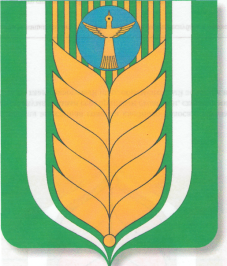 АДМИНИСТРАЦИЯ                     СЕЛЬСКОГО ПОСЕЛЕНИЯ ПЕРВОМАЙСКИЙ СЕЛЬСОВЕТ МУНИЦИПАЛЬНОГО РАЙОНА БЛАГОВАРСКИЙ РАЙОН РЕСПУБЛИКИ БАШКОРТОСТАНАДМИНИСТРАЦИЯ                     СЕЛЬСКОГО ПОСЕЛЕНИЯ ПЕРВОМАЙСКИЙ СЕЛЬСОВЕТ МУНИЦИПАЛЬНОГО РАЙОНА БЛАГОВАРСКИЙ РАЙОН РЕСПУБЛИКИ БАШКОРТОСТАНКАРАРКАРАРПОСТАНОВЛЕНИЕПОСТАНОВЛЕНИЕ02.07.202102.07.2021     № 31     № 3102.07.202102.07.2021Первомайский а.Первомайский а.с.Первомайскийс.Первомайский